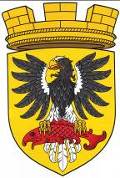 МУНИЦИПАЛЬНОЕ ОБРАЗОВАНИЕ«ЕЛИЗОВСКОЕ ГОРОДСКОЕ ПОСЕЛЕНИЕ»Собрание депутатов Елизовского городского поселенияВТОРОЙ СОЗЫВ,  ТРИДЦАТЬ ДЕВЯТАЯ  СЕССИЯРЕШЕНИЕ № 781г. Елизово            					                                   03 сентября 2015 годО внесении изменений в муниципальный нормативный правовой акт «Правила землепользования и застройки Елизовского городского поселения Елизовского района Камчатского края» от 12.09.2011 № 10-НПА       Руководствуясь частью 1, частью 2 статьи 32, частью 1 статьи 33 Градостроительного кодекса Российской Федерации, частью 13 статьи 53 Правил землепользования и застройки Елизовского городского поселения Елизовского района Камчатского края, принятых Решением Собрания депутатов Елизовского городского поселения от 07.09.2011 года №126, с учетом протокола и заключения публичных слушаний от 12.08.2015 года, заключения комиссии по подготовке проекта Правил землепользования и застройки Елизовского городского поселения от 24.08.2015 годаСобрание депутатов Елизовского городского поселенияРЕШИЛО:     1. Принять муниципальный нормативный правовой акт «О внесении изменений в муниципальный нормативный правовой акт «Правила землепользования и застройки Елизовского городского поселения Елизовского района Камчатского края» от 12.09.2011 № 10-НПА».     2. Направить муниципальный нормативный правовой акт «О внесении изменений в муниципальный нормативный правовой акт «Правила землепользования и застройки Елизовского городского поселения Елизовского района Камчатского края» от 12.09.2011 № 10-НПА» Главе Елизовского городского поселения для подписания и опубликования (обнародования).Глава Елизовского городского поселения - председатель Собрания депутатовЕлизовского городского поселения                                             А.А. ШергальдинЕЛИЗОВСКИЙ МУНИЦИПАЛЬНЫЙ РАЙОН«ЕЛИЗОВСКОЕ ГОРОДСКОЕ ПОСЕЛЕНИЕ»Муниципальный нормативный правовой актО внесении изменений в муниципальный нормативный правовой акт «Правила землепользования и застройки Елизовского городского поселения Елизовского района Камчатского края» от 12.09.2011 № 10-НПАПринят Решением Собрания депутатов Елизовского городского поселения  №781 от 03 сентября 2015 года      Статья 1 Внести в муниципальный нормативный правовой акт «Правила землепользования и застройки Елизовского городского поселения Елизовского района Камчатского края» от 12.09.2011 № 10-НПА, принятый Решением Собрания депутатов Елизовского городского поселения от 07.09.2011 года №126, следующие изменения:В Разделе II карта градостроительного зонирования: установить территориальную зону застройки индивидуальными жилыми домами  (Ж 1) по границам формируемого земельного участка, ориентировочной площадью 1132 кв.м., расположенного по ул. Полярная, д. 34, г. Елизово (приложение 1);установить территориальную зону объектов автомобильного транспорта (ТИ 1) по границам формируемого земельного участка, ориентировочной площадью 14165 кв.м., расположенного в микрорайоне «Пограничный» г. Елизово (приложение 2);установить территориальную зону застройки малоэтажными жилыми домами (Ж 2) по границам земельных участков с кадастровыми номерами 41:05:0101003:411 и 41:05:0101003:2695, расположенных по ул. Завойко в г. Елизово (приложение 3);установить территориальную зону застройки индивидуальными жилыми домами (Ж 1) по границам земельного участка с кадастровым номером 41:05:0101008:466, расположенного по ул. Хабаровская, д. 6  г. Елизово (приложение 4);установить территориальную зону застройки индивидуальными жилыми домами  (Ж 1) по границам формируемого земельного участка, ориентировочной площадью 1223 кв.м., расположенного по переулку Байкальский, д. 1, г. Елизово (приложение 5);установить территориальную зону застройки индивидуальными жилыми домами  (Ж 1) по границам земельного участка с кадастровым номером 41:05:0101004:271, расположенного по ул. Маяковского в  г. Елизово (приложение 6);установить территориальную зону застройки индивидуальными жилыми домами (Ж 1) по границам формируемого земельного участка, ориентировочной площадью 1055 кв.м., расположенного по переулку Донецкий, д. 3, г. Елизово (приложение 7);установить территориальную зону застройки многоэтажными жилыми домами (Ж 4) по границам земельного участка с кадастровым номером 41:05:0101001:917, расположенного в микрорайоне «Северо-Западный»            г. Елизово (приложение 8);установить территориальную зону объектов теплоснабжения (ИИ 3) по границам формируемого земельного участка, ориентировочной площадью 2301 кв.м., расположенного по ул. 40 лет Октября в                          г. Елизово (приложение 9).В Разделе III градостроительные регламенты: дополнить пункт 3 градостроительного регламента территориальной зоны делового назначения (ОДЗ 1) условно разрешенным видом разрешенного использования «объекты хранения автомобильного транспорта», следующего содержания:       Статья 2       Настоящий муниципальный нормативный правовой акт вступает в силу после его официального опубликования (обнародования).Глава Елизовского городского поселения			           А.А. Шергальдин№ 229- НПА     « 07 »  сентября 2015 годаПриложение 1 к муниципальному нормативному правовому акту «О внесении изменений в муниципальный нормативный правовой акт «Правила землепользования и застройки Елизовского городского поселенияЕлизовского района Камчатского края» от 12.09.2011 № 10-НПА»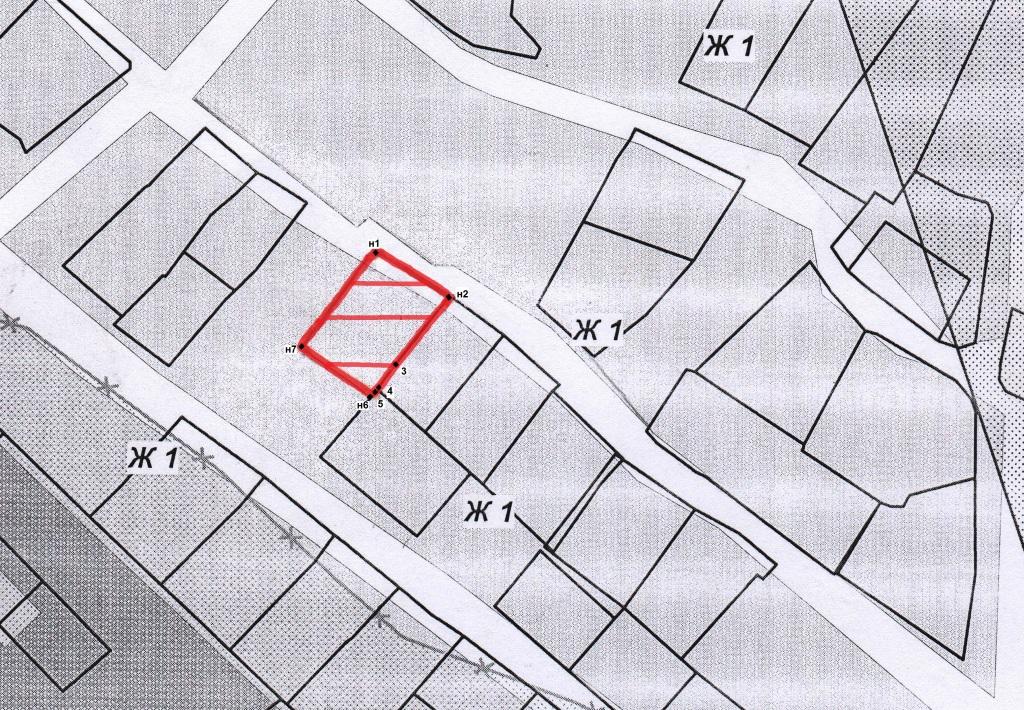 Геодезические данные формируемого земельного участка (координаты в МСК 41):     Приложение 2	 к муниципальному нормативному правовому акту «О внесении изменений в муниципальный нормативный правовой акт «Правила землепользования и застройки Елизовского городского поселенияЕлизовского района Камчатского края» от 12.09.2011 № 10-НПА»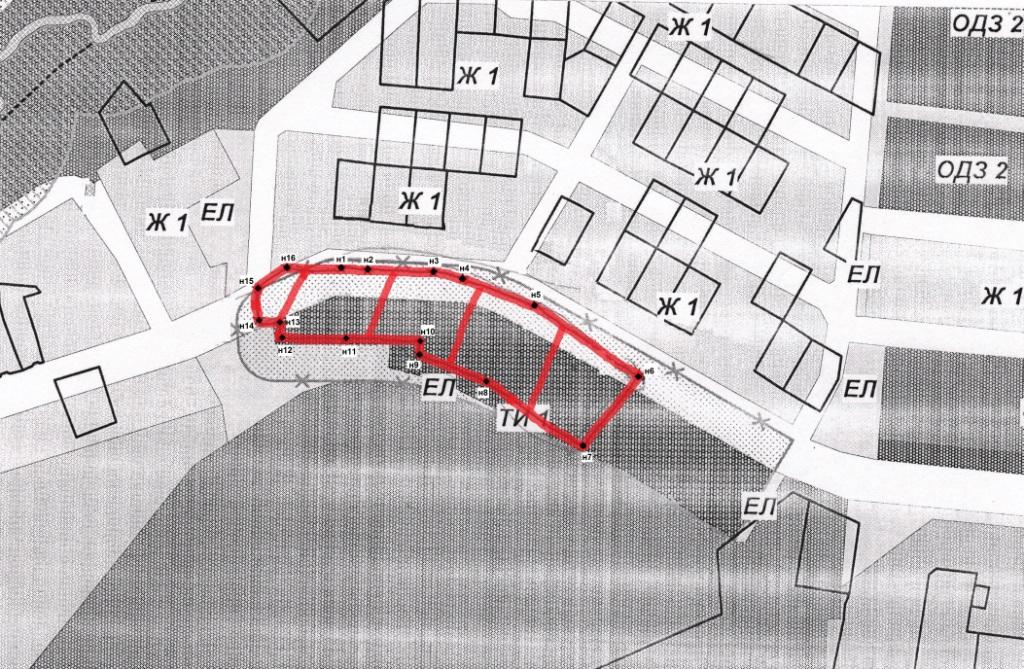 Геодезические данные формируемого земельного участка (координаты в МСК 41):Приложение 3 к муниципальному нормативному правовому акту «О внесении изменений в муниципальный нормативный правовой акт «Правила землепользования и застройки Елизовского городского поселенияЕлизовского района Камчатского края» от 12.09.2011 № 10-НПА»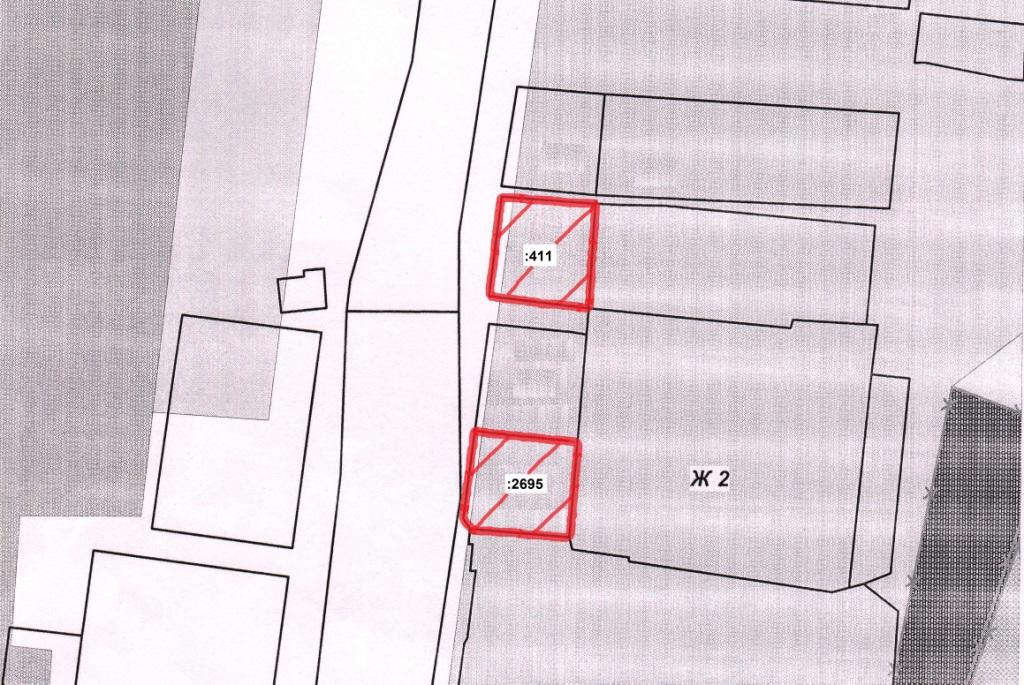 Приложение 4 к  муниципальному нормативному правовому акту «О внесении изменений в муниципальный нормативный правовой акт «Правила землепользования и застройки Елизовского городского поселенияЕлизовского района Камчатского края» от 12.09.2011 № 10-НПА»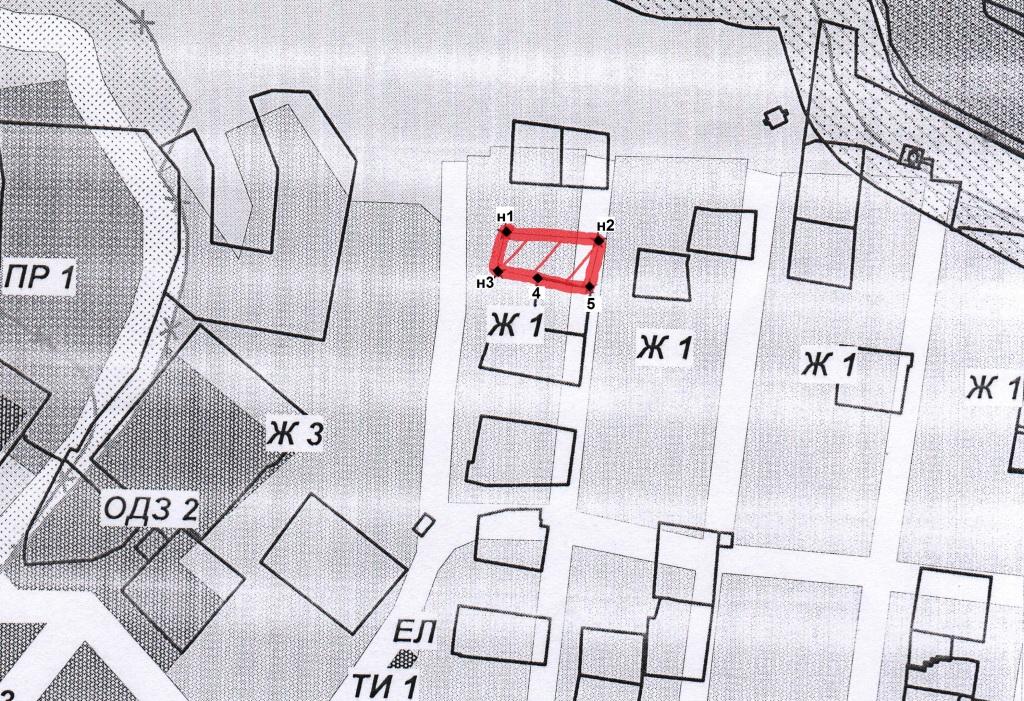 Геодезические данные  земельного участка (координаты в МСК 41):Приложение 5 к муниципальному нормативному правовому  акту «О внесении изменений в муниципальный нормативный правовой акт «Правила землепользования и застройки Елизовского городского поселенияЕлизовского района Камчатского края» от 12.09.2011 № 10-НПА»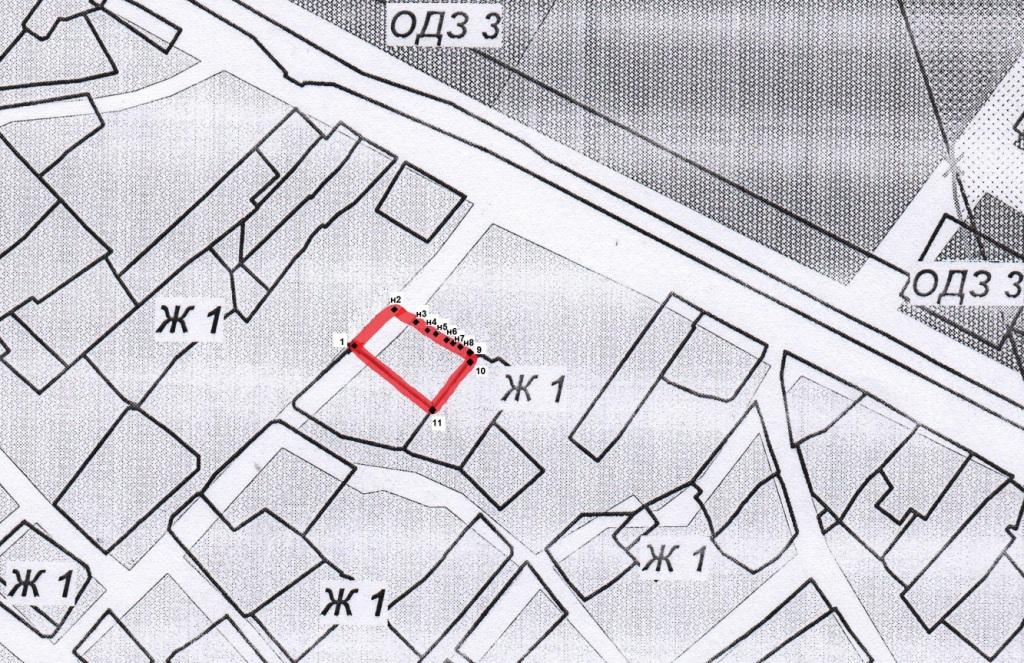 Геодезические данные формируемого земельного участка (координаты в МСК 41):Приложение 6 к муниципальному нормативному правовому акта «О внесении изменений в муниципальный нормативный правовой акт «Правила землепользования и застройки Елизовского городского поселенияЕлизовского района Камчатского края» от 12.09.2011 № 10-НПА»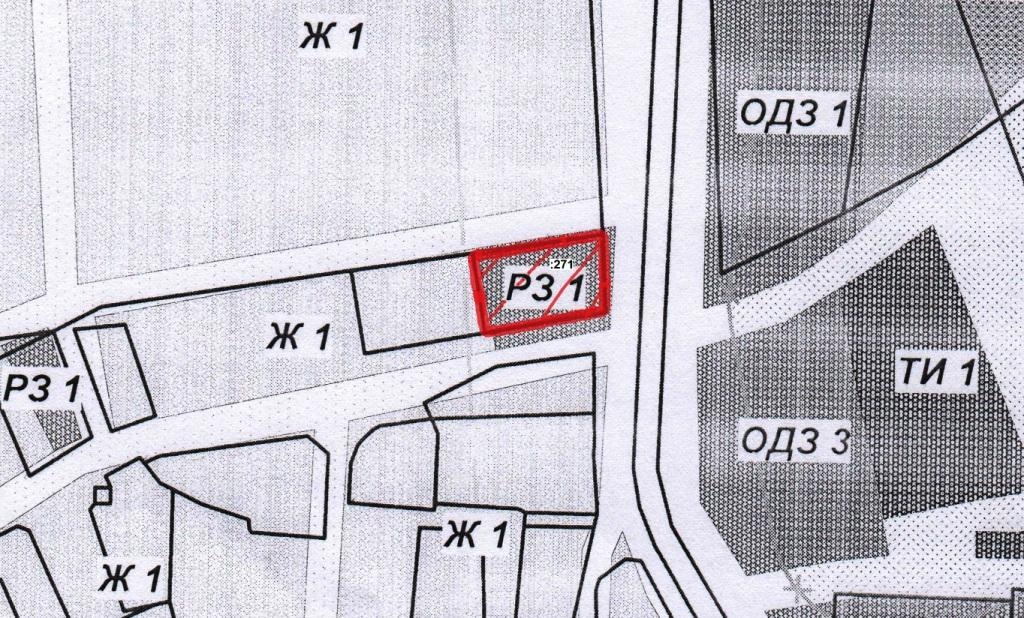 Приложение 7 к муниципальному нормативному правовому акту «О внесении изменений в муниципальный нормативный правовой акт «Правила землепользования и застройки Елизовского городского поселенияЕлизовского района Камчатского края» от 12.09.2011 № 10-НПА»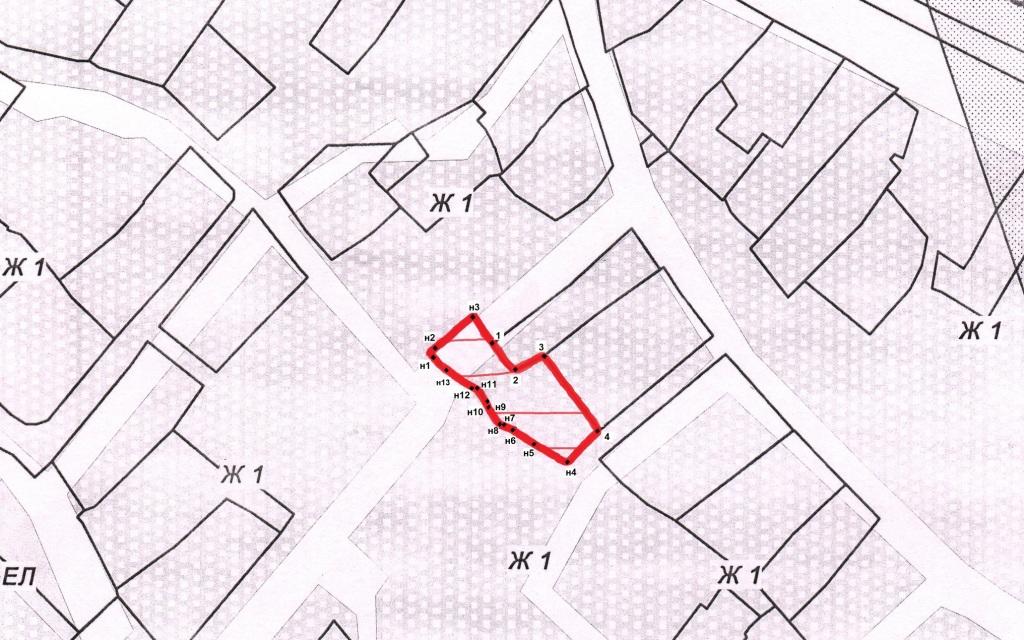 Геодезические данные формируемого земельного участка (координаты в МСК 41):Приложение 8 к муниципальному нормативному правовому акту «О внесении изменений в муниципальный нормативный правовой акт «Правила землепользования и застройки Елизовского городского поселенияЕлизовского района Камчатского края» от 12.09.2011 № 10-НПА»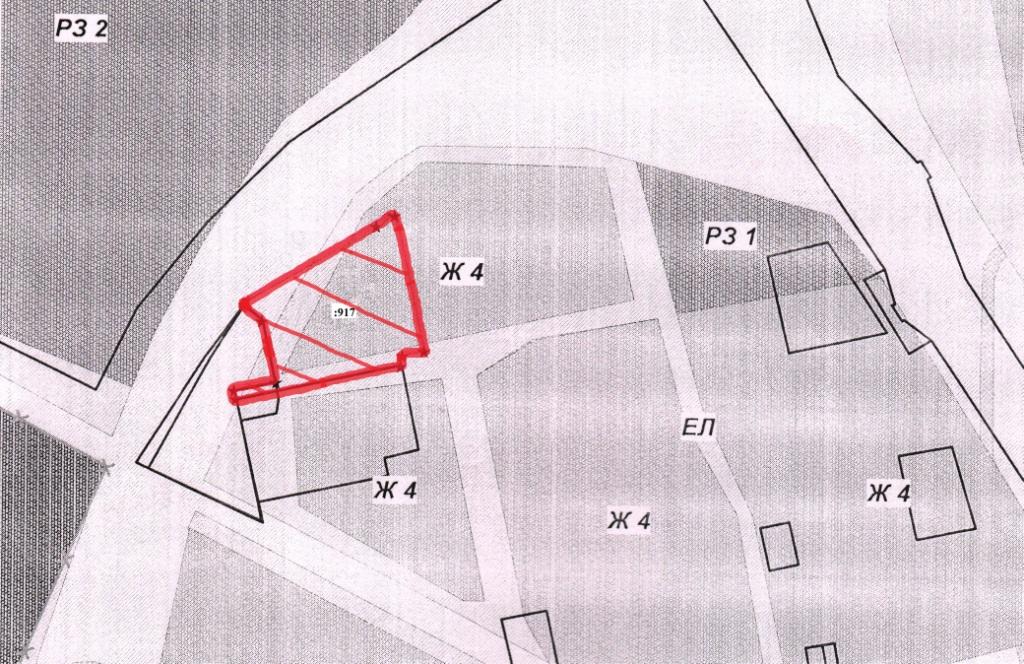 Приложение 9 к муниципальному нормативному правовому акту «О внесении изменений в муниципальный нормативный правовой акт «Правила землепользования и застройки Елизовского городского поселенияЕлизовского района Камчатского края» от 12.09.2011 № 10-НПА»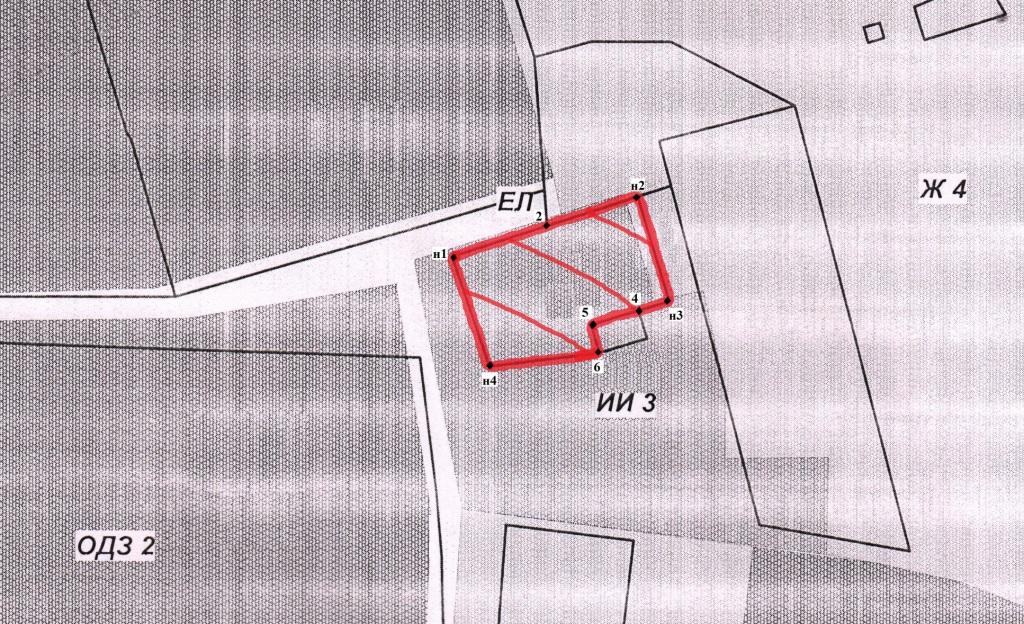 Геодезические данные формируемого земельного участка (координаты в МСК 41):ВИДЫ РАЗРЕШЕННОГО ИСПОЛЬЗОВАНИЯ ЗЕМЕЛЬНЫХ УЧАСТКОВ И ОКСПРЕДЕЛЬНЫЕ РАЗМЕРЫ ЗЕМЕЛЬНЫХ УЧАСТКОВ И ПРЕДЕЛЬНЫЕ ПАРАМЕТРЫ РАЗРЕШЕННОГО СТРОИТЕЛЬСТВА, РЕКОНСТРУКЦИИ ОКСОГРАНИЧЕНИЯ ИСПОЛЬЗОВАНИЯ ЗЕМЕЛЬНЫХ УЧАСТКОВ И ОКСОбъекты хранения автомобильного транспорта.Высота - до 6 м.Отступ от красной линии – не менее 3 м.Минимальная площадь земельного участка:  30 кв.м.В соответствии с действующими техническими регламентами, правилами и нормами.№точкиКоординатыКоординаты№точкиХ (м)Y (м)н1573901,011398759,05н2573883,611398786,253573862,891398770,364573855,961398765,515573855,071398764,92н6573853,131398763,30н7573870,971398739,94S = 1132 кв.м.№точкиКоординатыКоординаты№точкиКоординатыКоординаты№точкиХ (м)Y (м)№точкиХ (м)Y (м)н1575317,421392924,19н9575258,731392978,88н2575316,091392942,28н10575267,751392980,51н3575315,051392987,12н11575267,361392927,94н4575310,811393007,56н12575270,321392882,91н5575293,301393057,66н13575278,941392882,07н6575246,751393131,10н14575280,171392867,04н7575197,461393092,81н15575301,841392867,77н8575240,931393024,59н16575317,471392886,47S=14165 кв.м.№точкиКоординатыКоординаты№точкиХ (м)Y (м)н1577060,471393382,12н2577056,841393430,575577031,481393427,534577036,921393399,97н3577039,591393380,77S = 1098 кв.м.№точкиКоординатыКоординаты№точкиХ (м)Y (м)1574264,371398507,79н2574284,481398526,26н3574278,201398533,24н4574273,851398540,19н5574272,911398543,05н6574269,751398549,00н7574268,201398552,20н8574266,021398555,379574263,051398561,1210574259,791398559,6711574237,241398542,89S = 1223 кв.м.№точкиКоординатыКоординаты№точкиХ (м)Y (м)н15741251398643н25741271398645н3574137139865715741281398663257411913986703574124139868145741001398699н45740901398689н55740951398678н65741001398671н75741011398667н85741001398667н95741101398660н105741111398659н115741191398651н125741191398650н135741211398646S = 1055 кв.м.№точкиКоординатыКоординаты№точкиХ (м)Y (м)н1579394,451393875,832579403,941393905,21н2579413,301393934,12н3579380,681393944,884579377,121393934,345579372,461393919,176579363,421393921,95н4579359,911393887,14S = 2301 кв.м.